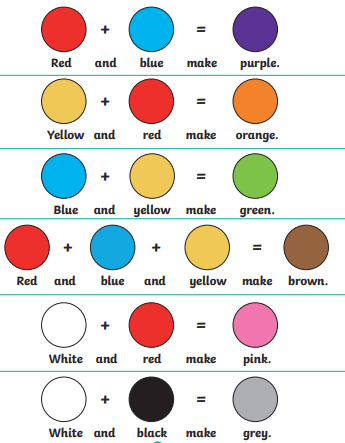 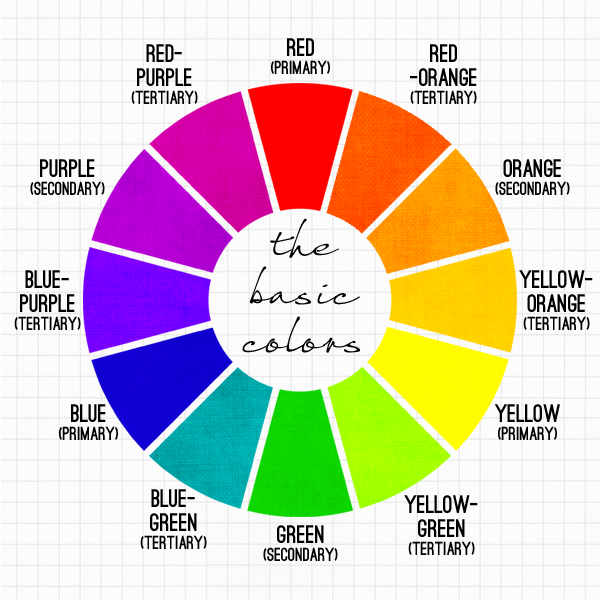 Original colourAttempt 1Attempt 2Attempt 3Attempt 4Evaluate – which attempt was best? What colours did you mix to create it?